Global Health Research Funding Opportunity:                                                             Seed Grant Support for a New Research Collaboration                                 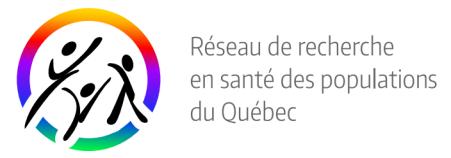 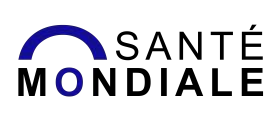 APPLICATION FORMPlease send this form containing your full application (Application form, Proposal and Canadian Commons CVs) in one PDF file electronically to: santemondiale-rrspq.med@mcgill.ca	Application deadline: November 1st, 2017 at 5:00 pm*Please indicate: Global Health, Ethics & Integrity, Social Inequalities of Health & Frontline Services, Public Policy & Population Health, Mental Health, or Internet & Health  Principal Investigators (PIs) Principal Investigators (PIs) Principal Investigators (PIs) Principal Investigators (PIs) Principal Investigators (PIs) Principal Investigators (PIs) Principal Investigators (PIs) (1) Name:       Position:      Affiliation(s):       E-mail address:       Telephone number:       QPHRN Strategic Group*: (1) Name:       Position:      Affiliation(s):       E-mail address:       Telephone number:       QPHRN Strategic Group*: (1) Name:       Position:      Affiliation(s):       E-mail address:       Telephone number:       QPHRN Strategic Group*: (2) Name:       Position:       Affiliation(s):       E-mail address:       Telephone number:        QPHRN Strategic Group*: (2) Name:       Position:       Affiliation(s):       E-mail address:       Telephone number:        QPHRN Strategic Group*: (2) Name:       Position:       Affiliation(s):       E-mail address:       Telephone number:        QPHRN Strategic Group*: (2) Name:       Position:       Affiliation(s):       E-mail address:       Telephone number:        QPHRN Strategic Group*:Other Investigators (Include names, positions, affiliations, contact information  and QPHRN Strategic Group*)Other Investigators (Include names, positions, affiliations, contact information  and QPHRN Strategic Group*)Other Investigators (Include names, positions, affiliations, contact information  and QPHRN Strategic Group*)Other Investigators (Include names, positions, affiliations, contact information  and QPHRN Strategic Group*)Other Investigators (Include names, positions, affiliations, contact information  and QPHRN Strategic Group*)Other Investigators (Include names, positions, affiliations, contact information  and QPHRN Strategic Group*)Other Investigators (Include names, positions, affiliations, contact information  and QPHRN Strategic Group*)Proposal DetailsProposal DetailsProposal DetailsProposal DetailsProposal DetailsProposal DetailsProposal DetailsProposal title:Please provide up to 5 keywords to describe your proposal: Topic area(s) your proposal relates to: Project start date: Proposal title:Please provide up to 5 keywords to describe your proposal: Topic area(s) your proposal relates to: Project start date: Proposal title:Please provide up to 5 keywords to describe your proposal: Topic area(s) your proposal relates to: Project start date: Proposal title:Please provide up to 5 keywords to describe your proposal: Topic area(s) your proposal relates to: Project start date: Proposal title:Please provide up to 5 keywords to describe your proposal: Topic area(s) your proposal relates to: Project start date: Proposal title:Please provide up to 5 keywords to describe your proposal: Topic area(s) your proposal relates to: Project start date: Proposal title:Please provide up to 5 keywords to describe your proposal: Topic area(s) your proposal relates to: Project start date: PI signatures:    					;                                     					;date: 	/ 	/ 	dd	mm	yyyydate: 	/ 	/ 	dd	mm	yyyy